TYPE VENDOR NAME TYPE VENDOR NAME TYPE VENDOR NAME TYPE VENDOR NAME TYPE VENDOR NAME 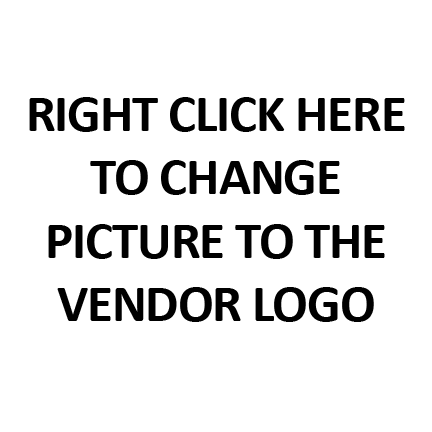 SHOW DISCOUNT:SHOW DISCOUNT:SHOW MIN. ORDER:SHOW MIN. ORDER:SHOW TERMS:SHOW TERMS:SHOW FREIGHT: SHOW FREIGHT: SHOW ORDER DEADLINE:SHOW ORDER DEADLINE:SHOW ORDER DEADLINE:8/25/20238/25/2023SHOW SHIP WINDOW:SHOW SHIP WINDOW:SHOW SHIP WINDOW:REORDER DISCOUNT:REORDER DISCOUNT:REORDER MIN. ORDER:REORDER MIN. ORDER:REORDER TERMS:REORDER TERMS:REORDER FREIGHT:REORDER FREIGHT:PROGRAM NOTESPROGRAM NOTESPROGRAM NOTESPROGRAM NOTESPROGRAM NOTESPROGRAM NOTESPROGRAM NOTESEnter any notes about your program or show specials Enter any notes about your program or show specials Enter any notes about your program or show specials Enter any notes about your program or show specials Enter any notes about your program or show specials Enter any notes about your program or show specials Enter any notes about your program or show specials SI DEALER FACTORY SALES CONTACTSI DEALER FACTORY SALES CONTACTSI DEALER FACTORY SALES CONTACTSI DEALER FACTORY SALES CONTACTSI DEALER CUSTOMER SERVICE CONTACTSI DEALER CUSTOMER SERVICE CONTACTSI DEALER CUSTOMER SERVICE CONTACTNAME:NAME:NAME:EMAIL:EMAIL:EMAIL:PHONE:PHONE:PHONE:VENDOR RESOURCES (PRICE LIST, CATALOG, ORDER WRITER, SHOW SPECIALS, ETC.)VENDOR RESOURCES (PRICE LIST, CATALOG, ORDER WRITER, SHOW SPECIALS, ETC.)VENDOR RESOURCES (PRICE LIST, CATALOG, ORDER WRITER, SHOW SPECIALS, ETC.)VENDOR RESOURCES (PRICE LIST, CATALOG, ORDER WRITER, SHOW SPECIALS, ETC.)VENDOR RESOURCES (PRICE LIST, CATALOG, ORDER WRITER, SHOW SPECIALS, ETC.)VENDOR RESOURCES (PRICE LIST, CATALOG, ORDER WRITER, SHOW SPECIALS, ETC.)VENDOR RESOURCES (PRICE LIST, CATALOG, ORDER WRITER, SHOW SPECIALS, ETC.)TYPE VENDOR NAMETYPE VENDOR NAMETYPE VENDOR NAMETYPE VENDOR NAMEHOT SHOW SUBMISSIONSHOT SHOW SUBMISSIONSHOT SHOW SUBMISSIONSHOT SHOW SUBMISSIONSItem #DescriptionReg. CostShow CostSHOW SPECIALSSHOW SPECIALSSHOW SPECIALSSHOW SPECIALSItem #DescriptionReg. CostShow CostSubmitted By:Date: